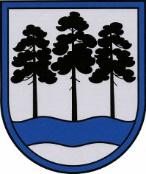 OGRES  NOVADA  PAŠVALDĪBAReģ.Nr.90000024455, Brīvības iela 33, Ogre, Ogres nov., LV-5001tālrunis 65071160, e-pasts: ogredome@ogresnovads.lv, www.ogresnovads.lv PAŠVALDĪBAS DOMES  SĒDES PROTOKOLA IZRAKSTS      25.Par Ogres novada pašvaldības iekšējo noteikumu Nr.71/2022 “Grozījumi Ogres novada pašvaldības 2021. gada 9. septembra iekšējos noteikumos Nr. 51/2021 “Kārtība, kādā Ogres novada pašvaldība nosaka pirmsskolas izglītības grupu piepildījumu, pedagogu amatu vienību skaitu un pedagogu darba samaksu”” pieņemšanuOgres novada pašvaldības dome 2021. gada 9. septembra sēdē apstiprināja iekšējos noteikumus Nr.51/2021 "Kārtība, kādā Ogres novada pašvaldība nosaka pirmsskolas izglītības grupu piepildījumu, pedagogu amatu vienību skaitu un pedagogu darba samaksu” (protokols Nr.8; 6) (turpmāk – Noteikumi), saskaņā ar kuriem tiek noteikta kārtība, kādā Ogres novada pašvaldība (turpmāk – Pašvaldība) nosaka pirmsskolas izglītības grupu piepildījumu, pedagogu amatu vienību skaitu un aprēķina pirmsskolas izglītības pedagogu darba samaksu.	Lai nodrošinātu pirmsskolas izglītības pakalpojuma nepārtrauktību 12 stundas dienā, nepieciešams noteikt pirmsskolas izglītības pedagoga un skolotāja palīga amata vienības. Pirmsskolas izglītības iestāžu vadītājiem tiek piedāvāta iespēja komplektēt pirmsskolas grupu darbinieku sastāvu no 2 pedagogiem un 1 skolotāja palīga amata vienības vai 1 pedagoga un 2 skolotāja amata vienībām, vadoties pēc pieejamajiem darbinieku resursiem.	Ņemot vērā minēto, un pamatojoties uz likuma “Par pašvaldībām” 21.panta pirmās daļas 13.punktu, Izglītības likuma 17.panta trešās daļas 3., 6. un 7. punktu un 60.panta trešo daļu, kā arī Ministru kabineta 2016.gada 5.jūlija noteikumiem Nr.445 „Pedagogu darba samaksas noteikumi”,  balsojot: ar 22 balsīm "Par" (Andris Krauja, Artūrs Mangulis, Atvars Lakstīgala, Dace Kļaviņa, Dace Māliņa, Dace Nikolaisone, Dainis Širovs, Dzirkstīte Žindiga, Egils Helmanis, Gints Sīviņš, Ilmārs Zemnieks, Indulis Trapiņš, Jānis Iklāvs, Jānis Kaijaks, Jānis Lūsis, Jānis Siliņš, Kaspars Bramanis, Pāvels Kotāns, Raivis Ūzuls, Rūdolfs Kudļa, Toms Āboltiņš, Valentīns Špēlis), "Pret" – nav, "Atturas" – nav, Ogres novada pašvaldības dome NOLEMJ:Pieņemt Ogres novada pašvaldības iekšējos noteikumus Nr.71/2022 “Grozījumi Ogres novada pašvaldības 2021. gada 9. septembra iekšējos noteikumos Nr.51/2021 “Kārtība, kādā Ogres novada pašvaldība nosaka pirmsskolas izglītības grupu piepildījumu, pedagogu amatu vienību skaitu un pedagogu darba samaksu”” (pielikumā).Kontroli par lēmuma izpildi uzdot Ogres novada  pašvaldības izpilddirektoram.(Sēdes vadītāja,domes priekšsēdētāja E.Helmaņa paraksts)Ogrē, Brīvības ielā 33                 Nr.172022.gada 28.jūlijā